CÂMARA MUNICIPAL DE JACAREÍ18ª LEGISLATURA - ANO IIRESUMO DA ATA ELETRÔNICA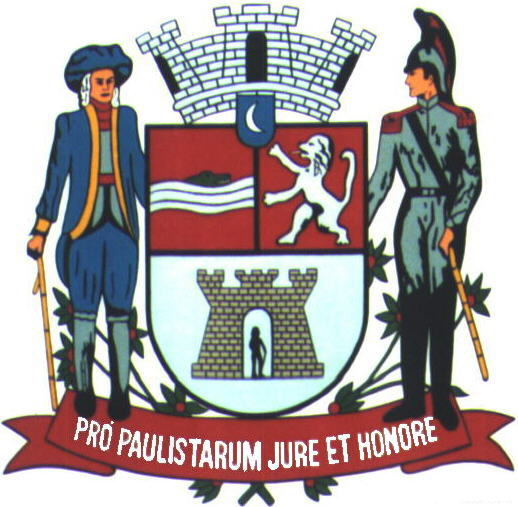 20ª SESSÃO ORDINÁRIARealizada em 15/06/2022Horário: 09h20min18ª (DÉCIMA OITAVA) LEGISLATURA - ANO IIRESUMO DA ATA ELETRÔNICA DA20ª (VIGÉSIMA) SESSÃO ORDINÁRIAAos quinze (15) dias do mês de junho (06) do ano dois mil e vinte e dois (2022), iniciando às nove horas e vinte minutos (09h20min), compareceram à Câmara Municipal de Jacareí, a fim de participar de Sessão Ordinária regimentalmente designada, os seguintes Vereadores: ABNER - PSDB; DUDI - PL; EDGARD SASAKI - PSDB; HERNANI BARRETO - REPUBLICANOS; LUÍS FLÁVIO (FLAVINHO) - PT; MARIA AMÉLIA - PSDB; PAULINHO DO ESPORTE - PSD; PAULINHO DOS CONDUTORES - PL; DR. RODRIGO SALOMON - PSDB; ROGÉRIO TIMÓTEO - REPUBLICANOS; RONINHA - PODEMOS, SÔNIA PATAS DA AMIZADE - PL e VALMIR DO PARQUE MEIA LUA – UNIÃO BRASIL. 	 	 	A Sessão teve a Presidência do Vereador PAULINHO DOS CONDUTORES, tendo para secretariá-lo os pares EDGARD SASAKI e ROGÉRIO TIMÓTEO, respectivamente 1º e 2º Secretários.	 A 20ª Sessão Ordinária foi aberta pelo Presidente PAULINHO DOS CONDUTORES, que determinou a execução do Hino Nacional Brasileiro e, em seguida, o Vereador Luis Flávio procedeu à leitura de um trecho bíblico.	 FASE DO EXPEDIENTE: Nos termos regimentais, o Senhor Presidente determinou a leitura e votação dos trabalhos dos Vereadores. 	 ABNER: Indicações Protocoladas: 4746 4747 4748. Moção lida em Plenário: 0517 - Tramitado em Plenário - Moção Congratulatória ao Presbítero Genésio Oliveira do Nascimento, Dirigente da Congregação no Jardim Maria Amélia I, filiada à Igreja Evangélica Assembleia de Deus Ministério de Madureira desta cidade, pelo transcurso do seu aniversário no dia 15 de junho de 2022.	DUDI: Indicações Protocoladas: 4779 4782 4783 4786 4788 4789 4790 4792 4794 4795 4798 4801. Requerimento deliberado pelo Plenário: 0289 - Aprovado - À JTU - Jacareí Transporte Urbano Ltda., solicitando mais horários nas linhas de ônibus que atendem à Vila Garcia. Moções lidas em Plenário: 0506 - Tramitado em Plenário - Moção de Aplausos em comemoração ao Dia Mundial Contra o Trabalho Infantil, celebrado em 12 de junho. 0507 - Tramitado em Plenário - Moção de Aplausos em comemoração ao Dia da Marinha Brasileira, celebrado no dia 11 de junho. 0508 - Tramitado em Plenário - Moção de Aplausos em comemoração ao Dia do Químico, celebrado em 18 de junho.	EDGARD SASAKI: Indicações Protocoladas: 4635 4639.	HERNANI BARRETO: Indicações Protocoladas: 4771 4772 4773 4774 4775 4776 4777 4778 4780 4781 4791 4793 4796 4797 4799. Requerimento deliberado pelo Plenário: 0296 - Aprovado - Ao 41º BPM/I - Batalhão da Polícia Militar do Interior, solicitando reforço no patrulhamento policial nas imediações das escolas municipais e estaduais de Jacareí, especificamente no horário de entrada e saída de alunos. Pedidos de Informações deliberados pelo Plenário: 0141 - Aprovado - Requer informações quanto ao Projeto de Lei Complementar do Executivo nº 3/2022, que “dispõe sobre o Plano de Benefícios do Regime Próprio de Previdência Social – RPPS, do Município de Jacareí, e estabelece outras providências”, no que tange aos Guardas Civis Municipais. 0142 - Aprovado - Requer informações quanto ao plano de ação da Defesa Civil durante o ano de 2.022, considerando as ocorrências de enchentes, estiagem, incêndios, erosão e outros registrados em nosso munícipio. Moção lida em Plenário: 0522 - Tramitado em Plenário - Moção Congratulatória aos servidores públicos municipais por ocasião de suas aposentadorias no mês de maio de 2022.	LUÍS FLÁVIO (FLAVINHO): Indicações Protocoladas: 4663 4664 4803 4804 4805. Pedidos de Informações deliberados pelo Plenário: 0138 - Aprovado - Requer informações sobre a quantidade de efetivo da GCM - Guarda Civil Municipal de Jacareí, bem como da quantidade e das condições das viaturas e motos da corporação. 0139 - Aprovado - Requer informações sobre a falta de manutenção viária para fechamento de cratera aberta há 3 meses na Avenida Romana, entrada da Vila Romana.	MARIA AMÉLIA: Indicações Protocoladas: 4784 4785 4787. Moções lidas em Plenário: 0510 - Tramitado em Plenário - Moção Congratulatória à Secretaria de Esportes e Recreação pela organização da abertura do 26º Campeonato Municipal de Futebol - Categorias de Base 2022, realizado no último dia 28 de maio. 0511 -Tramitado em Plenário - Moção Congratulatória à Secretaria de Esportes e Recreação pela realização do 26º Campeonato Municipal de Futebol - Categorias de Base 2022, realizado no último dia 28 de maio. 0524 - Tramitado em Plenário - Moção Congratulatória ao Colégio Alcance, a toda sua equipe e aos alunos do ensino médio pela realização do projeto “AlcanceMun”, de simulação da ONU, cuja abertura ocorreu no último dia 10 de junho no plenário da Câmara Municipal de Jacareí.	PAULINHO DO ESPORTE: Indicações Protocoladas: 4630 4632 4633 4634 4636 4637 4638. Requerimentos deliberados pelo Plenário: 0288 - Aprovado - Ao DER - Departamento de Estradas de Rodagem do Estado de São Paulo, solicitando pintura das lombadas, faixas de pedestres e sinalizações existentes em toda a extensão da Rodovia Geraldo Scavone, neste Município. 0290 - Aprovado - À JTU – Jacareí Transporte Urbano Ltda., solicitando providências relativas ao aumentodo número de carros e de horários da linha Circular que atende os bairros Jardim do Portal e Jardim São Luiz. Moções lidas em Plenário: 0505 - Tramitado em Plenário - Registra o transcurso do Dia do Químico, comemorado em 18 de junho.0509 - Tramitado em Plenário - Moção Comemorativa pelo Dia Mundial de Conscientização da Violência Contra a Pessoa Idosa, 15 de junho.	PAULINHO DOS CONDUTORES: Indicação Protocolada: 4662. Requerimento deliberado pelo Plenário: 0294 - Aprovado - Ao Deputado Federal Márcio Alvino, solicitando préstimos junto à Frente Parlamentar de Mobilidade Urbana, para que o pleito (n. 2) de construção da marginal da rodovia BR 101 ligando as cidades de Jacareí e São José dos Campos seja priorizado na ordem de execução de obras docontrato já em vigor.	RODRIGO SALOMON: Indicações Protocoladas: 4658 4659 4660 4661 4700 4701 4702 4703 4704 4705 4706 4707 4708 4709 4710 4711 4712 4713 4714 4715 4716 4717 4718 4719 4720 4721 4722 4723 4724 4725 4726 4727 4728 4729 4730 4731 4732 4733 4734 4735 4736 4737 4738 4739 4740 4751 4752 4753 4754 4755 4756 4757 4758. Pedidos de Informações deliberados pelo Plenário: 0146 - Aprovado - Requer informações sobre a atual disponibilização e aquisição de novos coletesbalísticos para a Guarda Civil Municipal de Jacareí. 0147 - Aprovado - Requer informações sobre o cumprimento da Lei Municipal nº 6.430/2021, referente aofuncionamento das adegas.	ROGÉRIO TIMÓTEO:  Indicações Protocoladas: 4631 4640 4641 4642 4643 4644 4645 4646 4647 4648 4649 4650 4651 4652 4653 4654 4655 4656 4657 4695 4697 4744 4800 4802. Pedido de Informações deliberado pelo Plenário: 0137 - Aprovado - Requer informações quanto às ações, por parte da Secretaria de Segurança Pública e Defesa do Cidadão, de combate aos frequentes furtos de fiação em Jacareí.	 RONINHA: Indicações Protocoladas: 4764 4765 4766 4767 4769 4770. Requerimento deliberado pelo Plenário: 0292 - Aprovado - À EDP, solicitando poda dos galhos entrelaçados à rede de energia na Rua Deputado Arnaldo Laurindo, nº 379, no Parque Meia Lua. Pedidos de Informações deliberados pelo Plenário: 0140 - Aprovado - Requer informações sobre a retirada da Guarda Civil Municipal do Município de Jacareí dos próprios públicos. 0144 - Aprovado - Requer informações sobre as câmeras do COI (Centro de Operações Integradas) de Jacareí. Moções lidas em Plenário: 0512 - Tramitado em Plenário - Transcurso do Dia do Turista, comemorado em 13 de junho. 0514 - Tramitado em Plenário - Registra o transcurso do Dia Mundial do Doador de Sangue, celebrado em 14 de junho. 0515 - Tramitado em Plenário - Registra o transcurso do Dia Mundial de Conscientização da Violência Contra a Pessoa Idosa, 15 de junho. 0516 - Tramitado em Plenário - Transcurso do Dia da Mundial Contra o Trabalho Infantil, celebrado em 12 de junho.	 SÔNIA PATAS DA AMIZADE: Indicação Protocolada: 4768. Requerimento deliberado pelo Plenário: 0291 - Aprovado - Ao Excelentíssimo Senhor Rodrigo Garcia, Governador do Estado de São Paulo, solicitando auxílio para que o Município de Jacareí seja contemplado com um Hospital Veterinário através do Programa Meu Pet. Moções lidas em Plenário: 0513 - Tramitado em Plenário - Moção de Repúdio ao Prefeito Fabricio Luiz Lima Ayres, do Município de Duas Barras, Estado do Rio de Janeiro. 0521 - Tramitado em Plenário - Moção de Agradecimento ao Dr. Luís Reinaldo Leite Pereira, médico cirurgião geral, que atende no Hospital Alvorada, pelo excepcional atendimento e realização de procedimento cirúrgico em 08/06/2022. 0523 - Tramitado em Plenário - Moção Congratulatória pelo transcurso do aniversário do médico veterinário Dr. André Zanarella, comemorado no dia 10 de junho. 	VALMIR DO PARQUE MEIA LUA: Indicações Protocoladas: 4665 4666 4667 4668 4669 4670 4671 4672 4673 4674 4675 4676 4677 4678 4679 4680 4681 4682 4683 4684 4685 4686 4687 4688 4689 4690 4691 4692 4693 4694 4696 4698 4699 4741 4742 4743 4745 4749 4750 4759 4760 4761 4762 4763. Requerimentos deliberados pelo Plenário: 0293 - Aprovado - A EDP, solicitando poda dos galhos das árvores existentes na Rua Volpi, em frente ao nº 135, no bairro Villa Branca, que se encontram entrelaçados na fiação de energia. 0295 - Aprovado - À EDP, solicitando troca de poste de concreto que se encontra com sua estrutura danificada na Rua José Aristeu da Cunha, em frente ao nº 222, no Parque Meia Lua, neste Município. 0297 - Aprovado - À Vivo, solicitando providências relativas ao estado em que se encontra a fiação de sua rede na região da Viela Joaquim Narciso Ramos, em frente ao nº 35, no Centro, neste Município. 0298 - Aprovado - À JTU – Jacareí Transporte Urbano Ltda., solicitando providências relativas ao aumento do número de carros e de horários da Linha Circular 28 que atende o Jardim Santa Marina e da Linha Circular 21 que atende o Jardim Panorama. 0299 - Aprovado - À JTU – Jacareí Transporte Urbano Ltda., solicitando providências para que os ônibus da linha 06 possam fazer o itinerário com acesso ao Jardim Sant’anna do Pedregulho. 0300 - Aprovado - À EDP, solicitando reposicionamento de um poste que se encontra em frente a uma garagem na Rua Pedro Scalisse, defronte do nº 54, no Parque Meia Lua. 0301 -  Aprovado - À CCR RioSP, solicitando iluminação no viaduto da Rodovia Presidente Dutra, km 161, próximo à empresa BASF, no Parque Meia Lua. 0302 - Aprovado - À Concessionária Rotas das Bandeiras, solicitando iluminação do viaduto na Rodovia Dom Pedro I que dá acesso ao Bairro Jamic. 0303 - Aprovado - Ao Excelentíssimo Senhor Rodrigo Garcia, Governador do Estado de São Paulo, solicitando reforma da calçada da EEPG Olivia do Amaral Santos Canettiere, situada na Rua Rosa Monteiro Lino nº 507, no Parque Meia Lua. 0304 - Aprovado - Ao Ministro do Trabalho e Previdência, Excelentíssimo Senhor José Carlos Oliveira, solicitando providências para garantir agilidade nos processos de pedidos de auxílio a pessoa com deficiência em tramitação no posto do INSS instalado no Município de Jacareí/SP.0305 - Aprovado - À JTU – Jacareí Transporte Urbano Ltda., solicitando providências sobre micro-ônibus que não está realizando itinerário nas estradas dos bairros Jamic e Figueira. Pedidos de Informações deliberados pelo Plenário:0143 - Aprovado - Requer informações a respeito das péssimas condições das ruas do Bairro Chácaras Reunidas Ygarapés. 0145 - Aprovado - Requer informações sobre a falta de limpeza do valetão localizado na Avenida Lafayete Benedito Briant, no Jardim do Vale. Moções lidas em Plenário: 0518 - Tramitado em Plenário - Moção Congratulatória a todos os participantes da 8ª Cavalgada do Bairro Pinhal, realizada nos dias 11 e 12 de junho. 0519 - Tramitado em Plenário - Moção Congratulatória aos Senhores Vinicius Prado, Ruan Prado e Luan Prado do trio Sertanejo “Os Prados Sertanejo” da Cidade de Atibaia, pela apresentação na 8ª Cavalgada do Bairro Pinhal, realizada nos dias 11 e 12 de junho. 0520 - Tramitado em Plenário - Parabeniza o Grupo São Gonçalo do Amarante, nas pessoas dos Senhores Toni e Gildo, pela apresentação realizada no Mercadão Junino no dia 11 de junho.	Nos termos do inciso V-A do artigo 72 do Regimento Interno da Câmara Municipal de Jacareí, fazemos constar o número de trabalhos legislativos apresentados:	IND: Indicações; MOC: Moções; REQ: Requerimentos; PED: Pedidos de Informações. 	VOTOS DE PESAR E MINUTO DE SILÊNCIO pelos falecimentos de: Tamires Aparecida Ribeiro de Amorim; Geovana da Costa Martins dos Santos; Flávio Osvaldo Prado; Fábio Roberto Restani; Rosely Maria Turci Vieira; formulados respectivamente pelos Vereadores: Luís Flávio; Valmir do Parque Meia Lua, Roninha e Dudi; Dudi; Dudi; Edgard Sasaki e Dudi.	FASE DA ORDEM DO DIA: A Presidência determinou o início da Ordem do Dia para discussão e votação de proposituras: 	 Após a anuência do Plenário, o Senhor Presidente anunciou a inversão da ordem dos Processos, passando o PLCE nº 003/2022 o primeiro item a ser apreciado em respeito aos sindicatos e servidores públicos municipais presentes. .....................1. Discussão única do PLCE nº 003/2022 - Projeto de Lei Complementar do Executivo - com Mensagem Modificativa e Emendas. Autoria: Prefeito Municipal Izaias José de Santana. Assunto: Dispõe sobre o Plano de Benefícios do Regime Próprio de Previdência Social – RPPS, do Município de Jacareí, e estabelece outras providências.	Neste momento, o Senhor Presidente submeteu à apreciação do Plenário a proposta de suspensão da sessão por dez (10) minutos a pedido do Sindicato dos Servidores do SAAE e como três vereadores encontravam-se ausentes, assim que retornaram a presidência submeteu a solicitação novamente ao Plenário, sendo APROVADA. Decorrido o tempo necessário, após a constatação de “quórum”, a presidência reabriu a Sessão terminando a continuidade da Ordem do Dia. 	Após a discussão do PLCE nº 003/2022 - Projeto de Lei Complementar do Executivo - com Mensagem Modificativa e Emendas, a presidência colocou em votação a Mensagem Modificativa, sendo aprovada. A seguir, colocou em votação as Emendas, obtendo-se o seguinte resultado: .......................................... Emenda nº 01 –aprovada com um (01) voto contrário.	Emenda nº 02 – aprovada com um (01) voto contrário.	Emenda nº 03 - aprovada com um (01) voto contrário.	Em seguida, o Senhor Presidente colocou em votação nominal o PLCE nº 003/2022 - Projeto de Lei Complementar do Executivo, já com a Mensagem Modificativa e as Emendas aprovadas, sendo aprovado com onze (11) votos favoráveis, uma (01) abstenção e um (01) voto contrário. 	2. Discussão única do PLL nº 058/2021 - Projeto de Lei do Legislativo - com Substitutivo. Autoria: Vereador Paulinho dos Condutores. Assunto: Obriga a afixação de cartazes informativos sobre o Seguro Obrigatório de Danos Pessoais Causados por Veículos Automotores de Via Terrestre (DPVAT), bem como a sua divulgação no Boletim Oficial do Município e nos sites oficiais dos poderes públicos locais na Internet.	Após a discussão, a Presidência colocou o Substitutivo ao PLL nº 058/2021 - Projeto de Lei do Legislativo em votação nominal, sendo aprovado com doze (12) votos favoráveis. 	Neste momento, após consultar o Plenário, o Senhor Presidente suspendeu a Sessão por trinta minutos para que os vereadores pudessem lanchar. Decorrido o tempo necessário, a presidência, após a constatação de “quórum”, reabriu a Sessão determinando a continuidade da Ordem do Dia. 	3. Discussão única do PLL nº 031/2022 - Projeto de Lei do Legislativo. Autoria: Vereador Paulinho do Esporte. Assunto: Dispõe sobre a afixação de cartazes informativos sobre o estabelecimento de prioridade especial aos idosos maiores de 80 (oitenta) anos.	Após a discussão do PLL nº 031/2022 - Projeto de Lei do Legislativo, a Presidência colocou-o em votação nominal, sendo aprovado com doze (12) votos favoráveis.4. Discussão única do PLL nº 029/2022 - Projeto de Lei do Legislativo – com Emenda. Autoria: Vereador Edgard Sasaki. Assunto: Disciplina o plantio, supressão, poda, transplante, substituição, imunidade ao corte e compensação ambiental de espécies vegetais arbóreas, em área urbana no Município de Jacareí, e dá outras providências. 	Por solicitação do autor e aprovação pelo Plenário, o Projeto foi adiado por duas (02) sessões e deverá retornar na Sessão de 29/06/2022. 	5. Discussão única do PLE nº 014/2022 - Projeto de Lei do Executivo. Autoria: Prefeito Municipal Izaias José de Santana. Assunto: Institui e disciplina a jornada de trabalho 12 x 36 horas na Administração Direta e Indireta do Município de Jacareí.	Por solicitação da Vereadora Maria Amélia e aprovação pelo Plenário, o Projeto foi adiado por duas (02) sessões e deverá retornar na Sessão de 29/06/2022. 	Não havendo mais matéria para ser apreciada na Ordem do Dia, o Senhor Presidente determinou o início da Fase do Horário da Tribuna.	 ................................................................................................................................. FASE DO HORÁRIO DA TRIBUNA: Para abordar temas de sua livre escolha durante doze (12) minutos, desde que de interesse público, os Vereadores abaixo relacionados, na ordem em que fazemos constar, fizeram uso da palavra no horário destinado aos TEMAS LIVRES: PAULINHO DO ESPORTE – PSD, PAULINHO DOS CONDUTORES – PL, DR. RODRIGO SALOMON – PSDB, ROGÉRIO TIMÓTEO – REPUBLICANOS, RONINHA - PODEMOS, SÔNIA PATAS DA AMIZADE – PL, VALMIR DO PARQUE MEIA LUA – UNIÃO BRASIL, ABNER – PSDB, EDGARD SASAKI – PSDB, HERNANI BARRETO – REPUBLICANOS e LUÍS FLÁVIO (FLAVINHO) – PT. 	 O Senhor Presidente encerrou a Sessão às 16h10min. ........................................... Para constar, foi lavrado o presente Resumo da Ata Eletrônica por mim, ______________________ Salette Granato - Oficial Técnico Legislativo, digitado e assinado, na conformidade do Artigo 84 do Regimento Interno da Câmara Municipal de Jacareí. Cabe ressaltar que a Ata Eletrônica contendo a gravação desta Sessão ficará devidamente arquivada e os documentos nela mencionados ficarão à disposição na Secretaria Legislativa da Câmara para averiguação a qualquer tempo. Este Resumo deverá ser encaminhado para publicação no site da Câmara e para análise dos Vereadores, que terão o prazo de dois (02) dias úteis, a contar do envio, para propor retificação, inserção de algum registro ou impugnação, por escrito, sem o que se dará a aprovação tácita e, por consequência, a aceitação do conteúdo integral da Ata Eletrônica sem ressalvas, nos termos regimentais. Palácio da Liberdade, Jacareí, 21 de junho de 2022. 	PAULO FERREIRA DA SILVA(Paulinho dos Condutores)PresidenteEDGARD TAKASHI SASAKI(Edgard Sasaki)1º SecretárioVEREADORESTOTALINDMOÇÕESREQ.PITOTAL DOS TRABALHOS225176201811ABNER 431--DUDI161231-EDGARD SASAKI22---HERNANI BARRETO1915112LUÍS FLÁVIO75--2MARIA AMÉLIA633--PAULINHO DO ESPORTE11722-PAULINHO DOS CONDUTORES21-1-DR. RODRIGO SALOMON5553--2ROGÉRIO TIMÓTEO2524--1RONINHA136412SÔNIA PATAS DA AMIZADE5131-VALMIR DO PARQUE MEIA LUA60443112